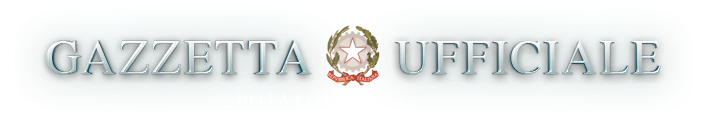 DECRETO-LEGGE 31 ottobre 2022, n. 162  Misure urgenti in materia di  divieto  di  concessione  dei  beneficipenitenziari  nei  confronti  dei  detenuti  o  internati   che   noncollaborano con la giustizia, nonche' in materia di entrata in vigoredel decreto legislativo 10 ottobre  2022,  n.  150,  di  obblighi  divaccinazione anti SARS-COV-2 e di prevenzione e contrasto dei  raduniillegali. (22G00176) (GU n.255 del 31-10-2022)  Vigente al: 31-10-2022                     IL PRESIDENTE DELLA REPUBBLICA   Visti gli articoli 77, 87 e  117,  secondo  e  terzo  comma,  dellaCostituzione;   Vista  la  legge  26  luglio   1975,   n.   354,   recante   «Normesull'ordinamento  penitenziario  e  sulla  esecuzione  delle   misureprivative e limitative della liberta'»;   Vista la legge 13 settembre 1982, n. 646, recante «Disposizioni  inmateria  di  misure  di  prevenzione  di  carattere  patrimoniale  edintegrazioni alle leggi 27 dicembre 1956, n. 1423, 10 febbraio  1962,n. 57 e 31 maggio  1965,  n.  575.  Istituzione  di  una  commissioneparlamentare sul fenomeno della mafia»;   Visto il decreto-legge 13 maggio  1991,  n.  152,  convertito,  conmodificazioni,  dalla  legge  12  luglio   1991,   n.   20,   recante«Provvedimenti urgenti in tema di lotta alla criminalita' organizzatae di trasparenza e buon andamento dell'attivita' amministrativa»;   Visto il decreto-legge 1°  aprile  2021,  n.  44,  convertito,  conmodificazioni, dalla legge 28 maggio 2021,  n.  76,  recante  «Misureurgenti per il contenimento dell'epidemia da COVID-19, in materia  divaccinazioni anti SARS-CoV-2, di giustizia e di concorsi pubblici»;   Visto il decreto-legge  24  marzo  2022,  n.  24,  convertito,  conmodificazioni,  dalla  legge  19  maggio   2022,   n.   52,   recante«Disposizioni urgenti per il superamento delle  misure  di  contrastoalla diffusione  dell'epidemia  da  COVID-19,  in  conseguenza  dellacessazione dello stato di emergenza, e altre disposizioni in  materiasanitaria»;   Visto il decreto legislativo  10  ottobre  2022,  n.  150,  recante«Attuazione della legge 27 settembre 2021, n. 134, recante delega  alGoverno per l'efficienza del processo penale, nonche' in  materia  digiustizia riparativa e disposizioni per  la  celere  definizione  deiprocedimenti giudiziari»;   Ritenuta  la  straordinaria  necessita'  e  urgenza  di   apportaremodifiche alla disciplina prevista dall'articolo 4-bis della legge 26luglio 1975, n. 354,  in  ragione  dei  moniti  rivolti  dalla  Cortecostituzionale  al  legislatore   per   l'adozione   di   una   nuovaregolamentazione dell'istituto al fine di  ricondurlo  a  conformita'con la Costituzione e dell'imminenza della data dell'8 novembre 2022,fissata dalla Corte costituzionale per adottare la propria  decisionein assenza di un intervento del legislatore;   Ritenuta la  straordinaria  necessita'  ed  urgenza  di  introdurredisposizioni in materia di prevenzione e contrasto del  fenomeno  deiraduni dai quali possa derivare un pericolo per l'ordine  pubblico  ola pubblica incolumita' o la salute pubblica;   Ritenuta  la  straordinaria  necessita'  ed  urgenza  di  differirel'entrata in vigore del decreto legislativo 10 ottobre 2022, n.  150,fissata al 1°  novembre  2022,  per  consentire  una  piu'  razionaleprogrammazione  degli  interventi  organizzativi  di  supporto   allariforma;   Tenuto conto dell'andamento  della  situazione  epidemiologica  cheregistra una diminuzione  dell'incidenza  dei  casi  di  contagio  daCOVID-19 e una stabilizzazione della trasmissibilita' sebbene  al  disopra della soglia epidemica, con  un  lieve  aumento  nel  tasso  dioccupazione dei posti letto nelle aree mediche, ed una tendenza  allastabilizzazione nel tasso di occupazione dei posti letto  in  terapiaintensiva;   Considerata la necessita' di riavviare un progressivo ritorno  allanormalita' nell'attuale fase post pandemica, nella quale  l'obiettivoda perseguire e' il controllo efficace dell'endemia;   Ritenuto necessario far  fronte  alla  preoccupante  carenza  degliesercenti le professioni sanitarie, anche in ragione delle  proceduredi sospensione di cui all'articolo  4  del  decreto-legge  1°  aprile2021, n. 44, convertito, con modificazioni,  dalla  legge  28  maggio2021, n. 76, per garantire l'effettivita'  del  diritto  alla  salutemediante il reintegro del personale  sanitario  nell'esercizio  dellerelative funzioni;   Vista la deliberazione del Consiglio dei ministri,  adottata  nellariunione del 31 ottobre 2022;   Sulla proposta del Presidente del  Consiglio  dei  ministri  e  deiMinistri della giustizia, dell'interno e della  salute,  di  concertocon il Ministro dell'economia e delle finanze;                               E m a n a                      il seguente decreto-legge:                                Art. 1              Modifiche alla legge 26 luglio 1975, n. 354   1. Alla legge 26 luglio 1975, n. 354, sono  apportate  le  seguentimodificazioni:     a) all'articolo 4-bis:       1) al comma 1 e' aggiunto, in fine, il  seguente  periodo:  «Ladisposizione del  primo  periodo  si  applica  altresi'  in  caso  diesecuzione di pene inflitte anche per delitti diversi da  quelli  iviindicati, in  relazione  ai  quali  il  giudice  della  cognizione  odell'esecuzione ha accertato che sono stati commessi per eseguire  odoccultare uno dei reati di cui al medesimo primo periodo  ovvero  perconseguire o assicurare al condannato o ad altri  il  prodotto  o  ilprofitto o il prezzo ovvero l'impunita' di detti reati.»;       2) il comma 1-bis e' sostituito dai seguenti:         «1-bis. I benefici di cui al comma 1 possono essere concessi,anche  in  assenza  di  collaborazione  con  la  giustizia  ai  sensidell'articolo 58-ter,  ai  detenuti  e  agli  internati  per  delitticommessi per finalita' di  terrorismo,  anche  internazionale,  o  dieversione dell'ordine democratico mediante il compimento di  atti  diviolenza, per i delitti di cui agli articoli 416-bis  e  416-ter  delcodice penale, per  delitti  commessi  avvalendosi  delle  condizionipreviste dall'articolo 416-bis del codice penale ovvero  al  fine  diagevolare l'attivita' delle associazioni  in  esso  previste,  per  idelitti di cui all'articolo 12, commi 1 e 3, del  testo  unico  delledisposizioni concernenti  la  disciplina  dell'immigrazione  e  normesulla condizione dello straniero, di cui al  decreto  legislativo  25luglio 1998, n. 286, e per i delitti di cui  all'articolo  291-quaterdel testo unico delle disposizioni legislative in  materia  doganale,di cui al decreto del Presidente della Repubblica 23 gennaio 1973, n.43, e all'articolo 74 del testo  unico  delle  leggi  in  materia  didisciplina degli stupefacenti  e  sostanze  psicotrope,  prevenzione,cura e riabilitazione dei relativi stati di tossicodipendenza, di cuial decreto del Presidente della Repubblica 9 ottobre  1990,  n.  309,purche' gli stessi dimostrino l'adempimento delle obbligazioni civilie degli obblighi di riparazione pecuniaria conseguenti alla  condannao l'assoluta impossibilita' di tale adempimento e alleghino  elementispecifici,  diversi  e  ulteriori  rispetto  alla  regolare  condottacarceraria, alla partecipazione del detenuto al percorso  rieducativoe  alla  mera  dichiarazione  di  dissociazione   dall'organizzazionecriminale di eventuale  appartenenza,  che  consentano  di  escluderel'attualita'  di  collegamenti  con  la   criminalita'   organizzata,terroristica o eversiva e con il contesto nel quale il reato e' statocommesso, nonche' il pericolo di  ripristino  di  tali  collegamenti,anche indiretti o  tramite  terzi,  tenuto  conto  delle  circostanzepersonali  e  ambientali,  delle  ragioni  eventualmente  dedotte   asostegno della mancata collaborazione, della revisione critica  dellacondotta criminosa e di ogni altra informazione disponibile. Al  finedella concessione  dei  benefici,  il  giudice  accerta  altresi'  lasussistenza di iniziative dell'interessato a  favore  delle  vittime,sia  nelle  forme  risarcitorie  che  in   quelle   della   giustiziariparativa.         1-bis.1.  I  benefici  di  cui  al  comma  1  possono  essereconcessi, anche in assenza di  collaborazione  con  la  giustizia  aisensi dell'articolo  58-ter  della  presente  legge  o  dell'articolo323-bis del codice penale, ai detenuti o internati per i  delitti  dicui agli articoli 314, primo comma, 317, 318, 319, 319-bis,  319-ter,319-quater, primo comma, 320, 321, 322, 322-bis, 600, 600-bis,  primocomma, 600-ter, primo e secondo comma, 601, 602, 609-octies e 630 delcodice penale, purche'  gli  stessi  dimostrino  l'adempimento  delleobbligazioni  civili  e  degli  obblighi  di  riparazione  pecuniariaconseguenti  alla  condanna  o  l'assoluta  impossibilita'  di   taleadempimento e  alleghino  elementi  specifici,  diversi  e  ulterioririspetto alla regolare condotta carceraria e alla partecipazione  deldetenuto  al  percorso  rieducativo,  che  consentano  di   escluderel'attualita' di collegamenti, anche indiretti o tramite terzi, con ilcontesto nel quale il reato e' stato  commesso,  tenuto  conto  dellecircostanze  personali  e  ambientali,  delle  ragioni  eventualmentededotte a sostegno  della  mancata  collaborazione,  della  revisionecritica  della  condotta  criminosa  e  di  ogni  altra  informazionedisponibile. Al fine della concessione dei benefici,  il  giudice  disorveglianza  accerta   altresi'   la   sussistenza   di   iniziativedell'interessato a favore delle vittime, sia nelle forme risarcitorieche in quelle della giustizia riparativa.         1-bis.2. Ai detenuti e agli internati, oltre che  per  talunodei delitti di cui al comma 1-bis.1, anche  per  il  delitto  di  cuiall'articolo 416 del codice penale finalizzato alla  commissione  deidelitti ivi indicati si applicano le disposizioni del comma 1-bis.»;       3) al comma 2 sono aggiunti, in fine, i seguenti periodi:  «Neicasi di cui ai commi 1-bis e 1-bis.1, il giudice, prima  di  decideresull'istanza, chiede altresi' il parere del pubblico ministero pressoil giudice che ha emesso la sentenza di primo grado o, se  si  trattadi condanne per i delitti indicati all'articolo  51,  commi  3-bis  e3-quater, del codice di  procedura  penale,  del  pubblico  ministeropresso  il  tribunale  del  capoluogo  del  distretto  ove  e'  statapronunciata la sentenza di primo grado e  del  Procuratore  nazionaleantimafia e antiterrorismo, acquisisce informazioni  dalla  direzionedell'istituto ove l'istante e' detenuto o internato  e  dispone,  neiconfronti del medesimo, degli appartenenti al suo nucleo familiare  edelle  persone  ad  esso  collegate,  accertamenti  in  ordine   allecondizioni  reddituali  e  patrimoniali,  al  tenore  di  vita,  alleattivita'  economiche  eventualmente  svolte  e   alla   pendenza   odefinitivita' di misure di prevenzione personali  o  patrimoniali.  Ipareri, le informazioni e gli esiti  degli  accertamenti  di  cui  alquarto periodo sono trasmessi entro sessanta giorni dalla  richiesta.Il termine puo'  essere  prorogato  di  ulteriori  trenta  giorni  inragione della complessita' degli accertamenti. Decorso il termine, ilgiudice decide anche in assenza  dei  pareri,  delle  informazioni  edegli esiti degli  accertamenti  richiesti.  Quando  dall'istruttoriasvolta emergono indizi dell'attuale sussistenza di  collegamenti  conla  criminalita'  organizzata,  terroristica  o  eversiva  o  con  ilcontesto nel quale il reato e' stato commesso, ovvero del pericolo diripristino di tali collegamenti, e'  onere  del  condannato  fornire,entro un congruo termine, idonei elementi di prova contraria. In ognicaso, nel provvedimento con cui decide  sull'istanza  di  concessionedei  benefici   il   giudice   indica   specificamente   le   ragionidell'accoglimento o del rigetto dell'istanza medesima,  tenuto  contodei pareri acquisiti ai sensi del quarto periodo. I benefici  di  cuial comma 1 possono essere concessi al detenuto o internato sottopostoa  regime  speciale  di  detenzione  previsto  dall'articolo   41-bissolamente dopo  che  il  provvedimento  applicativo  di  tale  regimespeciale sia stato revocato o non prorogato.»;       4) al comma 2-bis, le parole: «Ai fini  della  concessione  deibenefici» sono sostituite dalle seguenti: «Nei casi»;       5) dopo il comma 2-bis e' inserito il seguente:         «2-ter.  Alle  udienze  del  tribunale  di  sorveglianza  cheabbiano ad oggetto la concessione dei benefici di cui al comma  1  aicondannati per  i  reati  di  cui  all'articolo  51,  commi  3-bis  e3-quater, del codice di procedura penale,  le  funzioni  di  pubblicoministero possono essere svolte  dal  pubblico  ministero  presso  iltribunale del capoluogo del distretto ove  e'  stata  pronunciata  lasentenza di primo grado.»;       6) il comma 3-bis e' abrogato;     b) all'articolo 21, comma 4, e' aggiunto, in  fine,  il  seguenteperiodo: «Quando sono ammessi al lavoro esterno detenuti o  internaticondannati per delitti commessi per finalita'  di  terrorismo,  ancheinternazionale, o di eversione dell'ordine  democratico  mediante  ilcompimento di  atti  di  violenza,  nonche'  per  i  delitti  di  cuiall'articolo 416-bis del codice penale o commessi  avvalendosi  dellecondizioni previste dallo stesso articolo ovvero al fine di agevolarel'attivita' delle associazioni  in  esso  previste,  all'approvazioneprovvede il tribunale di sorveglianza.»;     c) all'articolo 30-ter:       1) al comma 1, primo periodo, dopo le  parole:  «magistrato  disorveglianza» sono inserite le seguenti:  «o,  quando  si  tratta  dicondannati per delitti commessi per finalita'  di  terrorismo,  ancheinternazionale, o di eversione dell'ordine  democratico  mediante  ilcompimento di  atti  di  violenza,  nonche'  per  i  delitti  di  cuiall'articolo 416-bis del codice penale o commessi  avvalendosi  dellecondizioni previste dallo stesso articolo ovvero al fine di agevolarel'attivita' delle associazioni in  esso  previste,  il  tribunale  disorveglianza,»;       2) al comma 7, dopo le parole: «permessi premio» sono  aggiuntele seguenti: «, emesso dal magistrato di  sorveglianza,»  e  dopo  leparole: «le procedure  di  cui  all'art.  30-bis»  sono  inserite  leseguenti: «, entro il termine di quindici giorni dalla  comunicazionedel provvedimento medesimo».                                Art. 2 Modifiche all'articolo 2 del decreto-legge 13 maggio  1991,  n.  152,  convertito, con modificazioni, dalla legge 12 luglio 1991, n. 203   1. All'articolo  2  del  decreto-legge  13  maggio  1991,  n.  152,convertito, con modificazioni, dalla legge 12 luglio  1991,  n.  203,sono apportate le seguenti modificazioni:     a) il comma 1 e' sostituito dal seguente:       «1. I condannati per i delitti indicati nei commi  1,  1-ter  e1-quater dell'articolo 4-bis della legge  26  luglio  1975,  n.  354,possono  essere  ammessi  alla  liberazione  condizionale   solo   sericorrono le condizioni indicate nello stesso articolo 4-bis  per  laconcessione dei benefici. Si osservano le disposizioni dei  commi  2,2-bis e 3 dell'articolo 4-bis della legge n. 354 del 1975.»;     b) il comma 2 e' sostituito dal seguente:       «2. Fermi restando gli ulteriori requisiti e gli  altri  limitidi pena previsti dall'articolo 176 del codice penale  e  fatto  salvoquanto stabilito dall'articolo 8 della legge 29 maggio 1982, n.  304,i soggetti di cui al comma 1 non possono comunque essere ammessi allaliberazione condizionale se non hanno scontato almeno due terzi dellapena temporanea o almeno trenta anni di  pena,  quando  vi  e'  statacondanna all'ergastolo per taluno dei delitti indicati  nel  comma  1dell'articolo 4-bis della legge 26 luglio 1975, n. 354. In tal  caso,la pena dell'ergastolo  rimane  estinta  e  le  misure  di  sicurezzapersonali ordinate dal giudice con la  sentenza  di  condanna  o  conprovvedimento successivo sono revocate, ai sensi  dell'articolo  177,secondo comma, del codice penale, decorsi dieci anni dalla  data  delprovvedimento di liberazione condizionale  e  la  liberta'  vigilata,disposta ai sensi dell'articolo  230,  primo  comma,  numero  2,  delcodice penale, comporta  sempre  per  il  condannato  il  divieto  diincontrare o mantenere comunque contatti con soggetti condannati  peri reati di cui all'articolo 51, commi 3-bis e 3-quater, del codice diprocedura penale o sottoposti a misura di prevenzione ai sensi  dellelettere a), b), d), e), f) e g)  del  comma  1  dell'articolo  4  delcodice delle leggi antimafia e delle misure di prevenzione di cui  aldecreto legislativo 6 settembre 2011, n. 159, o condannati per alcunodei reati indicati nelle citate lettere.».                                Art. 3 Disposizioni transitorie in materia di  divieto  di  concessione  dei                        benefici penitenziari   1. La disposizione di cui all'articolo  1,  comma  1,  lettera  a),numero 1), non  si  applica  quando  il  delitto  diverso  da  quelliindicati nell'articolo 4-bis, comma 1, della legge 26 luglio 1975, n.354, e' stato commesso prima della data  di  entrata  in  vigore  delpresente decreto.   2. Ai condannati e agli internati che, prima della data di  entratain vigore del presente decreto, abbiano commesso delitti previsti dalcomma 1 dell'articolo 4-bis della legge 26 luglio 1975, n.  354,  neicasi in cui la limitata partecipazione al fatto criminoso,  accertatanella sentenza di condanna, ovvero l'integrale accertamento dei fattie delle responsabilita', operato con sentenza  irrevocabile,  rendanocomunque  impossibile  un'utile  collaborazione  con  la   giustizia,nonche' nei casi in cui, anche se la collaborazione che viene offertarisulti  oggettivamente  irrilevante,  nei  confronti  dei   medesimidetenuti o  internati  sia  stata  applicata  una  delle  circostanzeattenuanti previste dall'articolo 62,  numero  6,  anche  qualora  ilrisarcimento del danno sia avvenuto dopo  la  sentenza  di  condanna,dall'articolo 114 ovvero dall'articolo 116, secondo comma, del codicepenale, le misure alternative alla detenzione di cui al capo  VI  deltitolo I della  citata  legge  n.  354  del  1975  e  la  liberazionecondizionale possono essere concesse, secondo la procedura di cui  alcomma 2 dell'articolo 4-bis della medesima legge  n.  354  del  1975,purche' siano acquisiti elementi tali da  escludere  l'attualita'  dicollegamenti  con  la  criminalita'   organizzata,   terroristica   oeversiva. In tali casi, ai condannati alla  pena  dell'ergastolo,  aifini dell'accesso alla liberazione condizionale, non si applicano  ledisposizioni di cui all'articolo 2, comma 1, lettera b), del presentedecreto.  Nondimeno,  la  liberta'  vigilata,   disposta   ai   sensidell'articolo 230, primo comma, numero 2, del codice penale, comportasempre per  il  condannato  il  divieto  di  incontrare  o  mantenerecomunque  contatti  con  soggetti  condannati  per  i  reati  di  cuiall'articolo 51, commi 3-bis e  3-quater,  del  codice  di  procedurapenale o sottoposti a misura di prevenzione ai  sensi  delle  letterea), b), d), e), f) e g) del comma 1 dell'articolo 4 del codice  delleleggi antimafia e delle misure  di  prevenzione  di  cui  al  decretolegislativo 6 settembre 2011, n. 159, o  condannati  per  alcuno  deireati indicati nelle citate lettere.                                Art. 4    Modifiche all'articolo 25 della legge 13 settembre 1982, n. 646   1. All'articolo 25 della legge 13  settembre  1982,  n.  646,  sonoapportate le seguenti modificazioni:     a) al comma 1, dopo le parole: «nei cui confronti» sono  inseritele seguenti: «sia stato adottato un decreto di  cui  al  comma  2-bisdell'articolo 41-bis della legge 26 luglio 1975, n. 354,»;     b) al comma 3, e' aggiunto, in fine, il seguente periodo:  «Copiadel decreto di cui al comma 2-bis dell'articolo 41-bis della legge 26luglio 1975, n.  354,  e'  trasmessa,  a  cura  del  Ministero  dellagiustizia, al nucleo di polizia economico-finanziaria di cui al comma1.».                                Art. 5 Norme in materia di occupazioni abusive e  organizzazione  di  raduni                              illegali   1. Dopo l'articolo 434 del codice penale e' inserito il seguente:     «Art.  434-bis  (Invasione  di  terreni  o  edifici  per   radunipericolosi per l'ordine pubblico o l'incolumita' pubblica o la salutepubblica). - L'invasione di terreni o edifici per  raduni  pericolosiper l'ordine pubblico o l'incolumita' pubblica o la  salute  pubblicaconsiste nell'invasione  arbitraria  di  terreni  o  edifici  altrui,pubblici o privati, commessa da un  numero  di  persone  superiore  acinquanta, allo scopo di organizzare un raduno, quando  dallo  stessopuo' derivare un  pericolo  per  l'ordine  pubblico  o  l'incolumita'pubblica o la salute pubblica.     Chiunque organizza o promuove l'invasione di cui al  primo  commae' punito con la pena della reclusione da tre a sei  anni  e  con  lamulta da euro 1.000 a euro 10.000.     Per il  solo  fatto  di  partecipare  all'invasione  la  pena  e'diminuita.     E' sempre  ordinata  la  confisca  ai  sensi  dell'articolo  240,secondo comma, del codice penale, delle cose che servirono  o  furonodestinate a commettere il reato di cui  al  primo  comma  nonche'  diquelle utilizzate nei  medesimi  casi  per  realizzare  le  finalita'dell'occupazione.».     2. All'articolo 4, comma 1, del codice delle  leggi  antimafia  edelle misure di prevenzione di cui al decreto legislativo 6 settembre2011, n. 159, dopo  la  lettera  i-ter),  e'  aggiunta  la  seguente:«i-quater) ai soggetti indiziati  del  delitto  di  cui  all'articolo434-bis del codice penale.».     3. Le disposizioni del presente articolo si applicano dal  giornosuccessivo a quello della pubblicazione del  presente  decreto  nellaGazzetta Ufficiale della Repubblica italiana.                                Art. 6 Modifica dell'entrata in vigore del decreto  legislativo  10  ottobre                            2022, n. 150   1. Dopo l'articolo 99 del decreto legislativo 10 ottobre  2022,  n.150, e' aggiunto il seguente:   «Art. 99-bis (Entrata in vigore). - 1. Il presente decreto entra invigore il 30 dicembre 2022.»                                Art. 7  Disposizioni in materia di obblighi di vaccinazione anti sars-cov-2   1.  Al  decreto-legge  1°  aprile  2021,  n.  44,  convertito,  conmodificazioni, dalla legge 28 maggio 2021, n. 76, sono  apportate  leseguenti modificazioni:     a) all'articolo 4:       1) al comma 1, le parole: «31 dicembre  2022»  sono  sostituitedalle seguenti: «1° novembre 2022»;       2) al comma 5, alla fine del  primo  periodo,  le  parole:  «31dicembre 2022» sono sostituite dalle seguenti: «1° novembre 2022»;       3) al comma 6, le parole: «31 dicembre  2022»  sono  sostituitedalle seguenti: «1° novembre 2022»;     b) all'articolo 4-bis, comma 1, le  parole:  «31  dicembre  2022»sono sostituite dalle seguenti: «1° novembre 2022»;     c) all'articolo 4-ter, commi 1 e 3, le parole: «31 dicembre 2022»sono sostituite dalle seguenti: «1° novembre 2022».                                Art. 8                  Clausola di invarianza finanziaria   1. Dall'attuazione del presente decreto non devono derivare nuovi omaggiori oneri a carico della finanza  pubblica.  Le  amministrazionicompetenti provvedono ai relativi adempimenti con le  risorse  umane,finanziarie e strumentali disponibili a legislazione vigente.                                Art. 9                           Entrata in vigore   1. Il presente decreto entra in vigore il giorno stesso  della  suapubblicazione nella Gazzetta Ufficiale della  Repubblica  italiana  esara' presentato alle Camere per la conversione in legge.   Il presente decreto, munito del sigillo dello Stato, sara' inseritonella  Raccolta  ufficiale  degli  atti  normativi  della  Repubblicaitaliana. E' fatto obbligo a chiunque spetti di osservarlo e di farloosservare.     Dato a Roma, addi' 31 ottobre 2022                              MATTARELLA                                   Meloni,  Presidente  del  Consiglio                                  dei ministri                                   Nordio, Ministro della giustizia                                   Piantedosi, Ministro dell'interno                                   Schillaci, Ministro della salute                                   Giorgetti, Ministro dell'economia e                                  delle finanze Visto, il Guardasigilli: Nordio 